                                                                   03.04.2020    259-01-03-94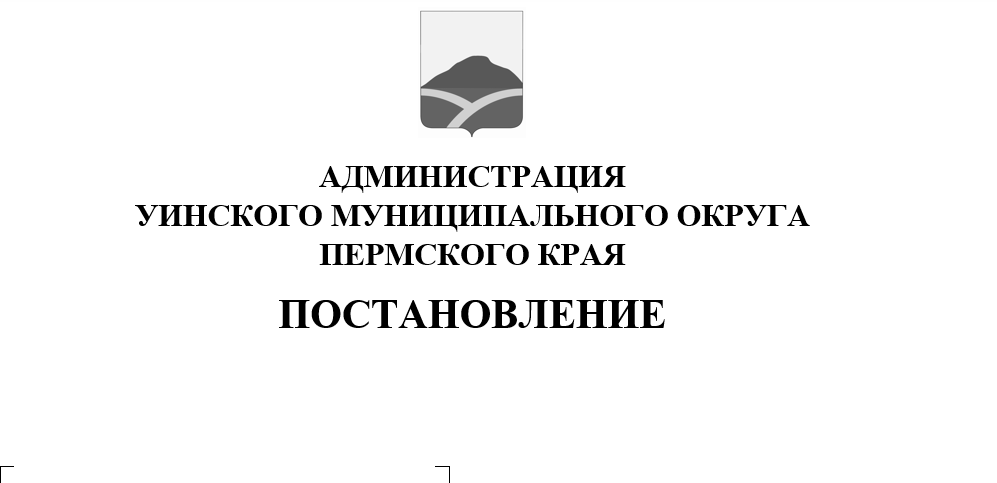 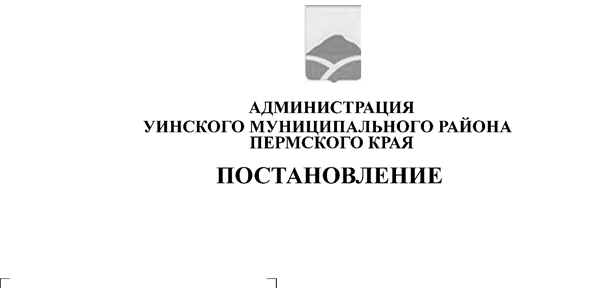 В соответствии с Бюджетным кодексом Российской Федерации, Федеральными законами от 06.10.2003 № 131-ФЗ «Об общих принципах организации местного самоуправления в Российской Федерации», Уставом Уинского муниципального округа, постановлениями администрации Уинского  муниципального района от 02.10.2015 № 249-01-01-03 «Об утверждении Порядка разработки, реализации и оценки эффективности муниципальных программ Уинского муниципального района» (в редакции от 25.02.2016,от 07.09.2018), от 26.08.2019 № 365-259-01-03 «Об утверждении Перечня муниципальных программ Уинского муниципального округа Пермского края», и в рамках реализации федерального проекта «Безопасность дорожного движения» национального проекта «Безопасные и качественные автомобильные дороги», администрация Уинского муниципального округа Пермского края ПОСТАНОВЛЯЕТ:Внести в постановление администрации Уинского муниципального района от 08.11.2019 № 533-259-01-03 «Об утверждении муниципальной программы «Обеспечение безопасности жизнедеятельности жителей Уинского муниципального округа Пермского края» на 2020-2022 годы» следующие изменения и дополнения: . В паспорте муниципальной программы «Обеспечение безопасности жизнедеятельности жителей Уинского муниципального округа Пермского края» на 2020-2022 годы:Ожидаемые результаты реализации программы дополнить пунктом следующего содержания:«9. Снижение смертности в результате ДТП в 3,5 раза по сравнению с 2017 годом – до уровня, не превышающего четырех человек на 100 тыс. населения (к 2030 году – стремление к нулевому уровню смертности).».1.1.2. Целевые показатели программы дополнить пунктом следующего содержания:1.2. абзац 4 Подпрограммы 2 «Безопасность дорожного движения» дополнить пунктом следующего содержания:«- снижение смертности в результате ДТП в 3,5 раза по сравнению с 2017 годом – до уровня, не превышающего четырех человек на 100 тыс. населения (к 2030 году – стремление к нулевому уровню смертности).».Настоящее постановление вступает со дня обнародования.Контроль над исполнением постановления оставляю за собой.Глава муниципального округа – глава администрации Уинского муниципального округа		 				          	А.Н. Зелёнкин9Количество погибших в результате ДТПчел.111